ANALISIS WACANA PEMBERITAAN VIRUS DIFTERI PADA WEBSITE TRIBUN SUMSEL 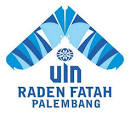 SKRIPSIDiajukan Kepada Fakultas Dakwah dan Komunikasi Untuk Memenuhi Salah Satu Syarat Guna Memperoleh Gelar Sarjana (S.Sos) Dalam Ilmu Dakwah dan Komunikasi Jurusan JurnalistikDisusun Oleh Putri Rohana    Nim: 14530087FAKULTAS DAKWAH DAN KOMUNIKASIUNIVERSITAS ISLAM NEGERI RADEN FATAH PALEMBANG2019